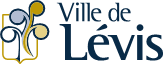  	J’atteste que le conseil d’administration de l’organisme est en accord avec le dépôt de la présente demande et en assume toutes les responsabilités.Transmettre le formulaire complété et, s’il y a lieu, les pièces justificatives à l’adresse courriel sociocommunautaire@ville.levis.qc.ca Section 1	Identification de l’organisme demandeurSection 1	Identification de l’organisme demandeurDate Nom de l’organisme Responsable de la demandeFonction du responsableTéléphone (bureau)Autre téléphoneAdresse courrielAdresse postaleAutre personne responsable, au besoinFonction du responsable 2Téléphone (bureau)Autre téléphoneAdresse courrielSommaire de la mission de l’organisme Offre de service visé par présente demandeSection 2	Admissibilité du demandeurSection 2	Admissibilité du demandeurVotre organisme offre-t-il des services ou activités parmi ceux jugés essentiels et prioritaires pour le Fonds de prévoyance de la Ville de Lévis ? OUI  NONLes répercussions humaines et matérielles sur votre organisme sont-elles en lien direct avec la situation pandémique de la COVID-19 ? OUI  NONCochez la case qui représente la situation de votre organisme :	Organisme à but non lucratif reconnu par la Ville de Lévis (selon la Politique de reconnaissance) et offrant des services essentiels et prioritaires directement auprès de la population 	Organisme à but non lucratif qui soutient des organismes reconnus par la Ville de Lévis dans leur offre de services essentiels et prioritaires directement auprès de la populationCochez la case qui représente la situation de votre organisme :	Organisme à but non lucratif reconnu par la Ville de Lévis (selon la Politique de reconnaissance) et offrant des services essentiels et prioritaires directement auprès de la population 	Organisme à but non lucratif qui soutient des organismes reconnus par la Ville de Lévis dans leur offre de services essentiels et prioritaires directement auprès de la populationSection 3	Répercussions de la situation et besoins qu’imposent la COVID-19 sur l’organisme et la clientèle desservieQuelles sont les répercussions humaines et matérielles de la situation de la COVID-19 sur vos services et activités ? Quels sont les besoins ou services identifiés que vous souhaitez mettre en place ou maintenir ?Qu’elle clientèle souhaitez-vous soutenir et combien de personnes estimez-vous vous rejoindre ?Section 4	Sommaire de la demande de soutien financierSection 4	Sommaire de la demande de soutien financierMontant total demandé à la Ville de Lévis $À quoi (nature des dépenses) servira le soutien financier demandé ?	                                       EstimationÀ quoi (nature des dépenses) servira le soutien financier demandé ?	                                       Estimation $ $ $ $ $ $Section 5	Autres sources de soutien Section 5	Autres sources de soutien Section 5	Autres sources de soutien Section 5	Autres sources de soutien Votre organisme a-t-il fait une demande de soutien auprès d’autres instances, publiques ou privées, reliée à la situation de la COVID-19 ? Votre organisme a-t-il fait une demande de soutien auprès d’autres instances, publiques ou privées, reliée à la situation de la COVID-19 ? Votre organisme a-t-il fait une demande de soutien auprès d’autres instances, publiques ou privées, reliée à la situation de la COVID-19 ?  OUI  NONSi oui, veuillez indiquer le nom de l’instance, la nature de la demande et le montant demandéSi oui, veuillez indiquer le nom de l’instance, la nature de la demande et le montant demandéSi oui, veuillez indiquer le nom de l’instance, la nature de la demande et le montant demandéSi oui, veuillez indiquer le nom de l’instance, la nature de la demande et le montant demandé $ $ $ $ $ $ $ $Section 6	Autres informations pertinentesAutres informations permettant de comprendre l’ampleur de l’impact de la situation de la COVID-19 sur votre organisme ou de saisir en quoi le soutien de la Ville de Lévis sera aidant